ПРОФЕСИОНАЛНА ГИМНАЗИЯ ПО ХРАНИТЕЛНИ ТЕХНОЛОГИИ ИТЕХНИКА – ГР. ПЛОВДИВ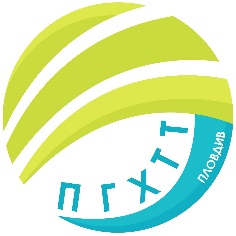 e- mail: pghtt_plov@pghtt.net, http://pghtt.net/гр. Пловдив 4003, бул. „Васил Априлов” № 156, Директор: 032/95-28-38, Секретар: 032/95-50-18, График за провеждане на общински кръг на ученическите олимпиади в ПГХТТ – гр. Пловдив,2020/2021 уч. г.инж. Людмила Ганчева,директор на ПГ по хранителни технологии и техника –ПловдивДатаДенЧасМястоПредмет12.01.2021г.Вторник13,45Каб. 25История и цивилизации14.01.2021г.Четвъртък13,45-Философия